INFORMAȚII GENERALEprivind condițiile și modalitatea de acordare aAJUTORULUI DE ÎNCĂLZIREȘIa SUPLIMENTULUI PENTRU ENERGIECADRU LEGISLATIVLegea nr. 226/2021 privind stabilirea măsurilor de protecție socială pentru consumatorul vulnerabil de energie, cu modificările și completările ulterioare;HG nr. 1073/2021 pentru aprobarea Normelor metodologice de aplicare a prevederilor Legii 226/2021 privind stabilirea măsurilor de protecție socială pentru consumatorul vulnerabil de energie;Legea nr. 416/2001 privind venitul minim garantat, cu modificarile și completările ulterioare;HG nr. 50/2011 pentru aprobarea Normelor metodologice de aplicare a prevederilor Legii nr. 416/2001 privind venitul minim garantat, cu modificările și completările ulterioare.TIPURI DE AJUTOAREAJUTOR PENTRU ÎNCĂLZIREA LOCUINȚEIpe PERIOADA SEZONULUI RECE (1 noiembrie 2023 – 31 martie 2024)Ajutorul pentru încălzirea locuinței se acordă pentru:	un singur sistem utilizat pentru încălzirea locuinței, 	pe perioada sezonului rece și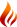 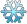 	numai pentru locuința de domiciliu sau, după caz, de reședință.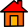 Cuantumul ajutoarelor pentru încălzire este egal cu:contravaloarea cantităţii de gaze naturale şi/sau a energiei electrice consumate lunar, dacă valoarea consumului este mai mică decât valoarea ajutorului pentru încălzire;valoarea ajutorului pentru încălzire, dacă valoarea consumului este mai mare decât cuantumul ajutorului pentru încălzire Contravaloarea ajutorului pentru încălzire pentru gaze naturale și energie electrică se evidenţiază în facturile emise de furnizori.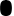  Contravaloarea ajutorului pentru încălzire pentru combustibili solizi și/sau lichizi și petrolieri se plăteşte titularului.Ajutorul se acordă în funcție de venitul mediu net lunar pe membru de familie sau al persoanei singure, procentual prin raportare la o valoare de referință în funcție de sistemul de încălzire utilizat:Gaze naturale – valoare de referință care nu poate fi mai mică de 250 lei/lunăEnergie electrică – valoare de referință care nu poate fi mai mică de 500 lei/lunăCombustibili solizi și/sau lichizi – valoare de referință care nu poate fi mai mică de 320 lei/lunăSUPLIMENT PENTRU ENERGIELUNAR, pe tot parcursul anului(inclusiv în perioada sezonului rece)Se acordă în sumă fixă în funcție se sursele de furnizare a energiei utilizate, în cuantum de:Suplimentul pentru energie se acordă cu scopul de a acoperi integral sau o parte din cheltuielile cu:Iluminatul locuinței,Susținerea facilităților de gătit și asigurarea apei calde în locuință,Asigurarea continuității în alimentare a echipamentelor electrice de care depinde viața persoanelor, din motive de sănătate,Utilizarea mijloacelor de comunicare care presupun utilizarea de energie.CRITERII DE ELIGIBILITATEPotrivit Legii 226/2021 privind stabilirea măsurilor de protecție socială pentru consumatorul vulnerabil de energie, cu modificările și completările ulterioare, familiile și persoanele singure pot beneficia de ajutor pentru încălzirea locuințeipe PERIOADA SEZONULUI RECE (1 noiembrie 2023 – 31 martie 2024) și supliment pentru energie LUNAR, pe tot parcursul anului (inclusiv în perioada sezonului rece), dacă îndeplinesc următoarele criterii: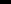 Au	locuința	de	domiciliu	sau	reședință	valabilă	pe	raza	teritorială	a municipiului AiudVenitul mediu net lunar, în luna anterioară depunerii cererii, este situată sub:Se iau în calcul toate veniturile realizate de toți membrii familiei, inclusiv cele provenite din drepturi de asigurări sociale de stat, asigurări de șomaj, indemnizații, ajutoare cu caracter permanent, obligații legale de întreținere și alte creanțe legale.La stabilirea venitului net mediu lunar pe membru de familie şi, după caz, al persoanei singure se iau în calcul toate veniturile nete realizate de membrii acesteia în luna anterioară depunerii cererii cu excepţia următoarelor venituri:alocaţiei pentru susţinerea familiei, prevăzută de Legea nr. 277/2010 privind alocaţia pentru susţinerea familiei, republicată, cu modificările şi completările ulterioare;alocaţiei de stat pentru copii, prevăzută de Legea nr. 61/1993 privind alocaţia de stat pentru copii, republicată, cu modificările şi completările ulterioare;bugetului personal complementar lunar şi a prestaţiilor sociale prevăzute la art. 58 alin. (4) lit. b) şi, respectiv, alin. (5) din Legea nr. 448/2006 privind protecţia şipromovarea drepturilor persoanelor cu handicap, republicată, cu modificările şi completările ulterioare;burselor şcolare, a drepturilor acordate în baza art. 51 alin. (2) şi art. 85 alin. (2) din Legea educaţiei naţionale nr. 1/2011, cu modificările şi completările ulterioare;stimulentului educaţional oferit, potrivit prevederilor Legii nr. 248/2015 privind stimularea participării în învăţământul preşcolar a copiilor provenind din familii defavorizate, cu modificările ulterioare, sub formă de tichet social pentru stimularea participării în învăţământul preşcolar a copiilor proveniţi din familii defavorizate;sprijinului financiar prevăzut de Hotărârea Guvernului nr. 1.488/2004 privind aprobarea criteriilor şi a cuantumului sprijinului financiar ce se acordă elevilor în cadrul Programului naţional de protecţie socială «Bani de liceu», cu modificările şi completările ulterioare;veniturilor obţinute din activităţile cu caracter ocazional desfăşurate de zilieri în condiţiile Legii nr. 52/2011 privind exercitarea unor activităţi cu caracter ocazional desfăşurate de zilieri, republicată, cu modificările şi completările ulterioare;sumelor ocazionale acordate de la bugetul de stat sau bugetele locale cu caracter de despăgubiri sau sprijin financiar pentru situaţii excepţionale.sumelor primite de persoanele apte de muncă beneficiare de ajutor social pentru participarea la programe de formare profesională organizate în condiţiile legii, dacă acestea nu sunt considerate venituri salariale potrivit Legii nr. 227/2015 privind Codul fiscal, cu modificările şi completările ulterioare.Solicitantul și celelalte persoane cuprinse în cerere nu deţin cel puţin unul dintre bunurile cuprinse în Lista bunurilor ce conduc la excluderea acordării ajutorului*Persoana sau familia care deține pe lângă locuința de domiciliu și o cotă parte dintr-o altă clădire, exceptând anexele sau dependințele, nu poate beneficia de ajutor pentru încălzirea locuinței, indiferent de mărimea cotei;Foloseşte ca modalitate de încălzire:Energie electrică;Gaze naturale;Combustibili solizi și/sau petrolieri.DEPUNERE DOCUMENTEFormularul de Cerere – Declarație pe propria răspundere poate fi accesat online, pe site- ul www.aiud.ro secțiunea servicii electronice asistență socială sau sunt puse la dispoziția dumneavoastră la sediul Direcției de Asistență Socială.Formularul de Cerere – Declarație pe propria răspundere se depune o singură dată, pe întreaga perioadă a sezonului rece, după cum urmează: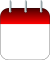 până la data de 20 ale lunii, situație în care acordarea dreptului se va realiza începând cu luna respectivă,după data de 20 ale lunii, situație în care acordarea dreptului se va realiza începând cu luna următoare.IMPORTANT: În situaţia în care solicitantul este beneficiar sau, după caz, primeşte ajutor social şi/sau alocaţie pentru susţinerea familiei şi solicită ajutorul pentru încălzirea locuinței, acesta completează formularul de cerere prevăzut în Anexa nr. 1a la normele metodologice aprobate prin Hotărârea Guvernului nr. 50/2011, cu modificările şi completările ulterioare.În această situaţie, la stabilirea dreptului, se iau în considerare documentele doveditoare privind componenţa familiei şi veniturile membrilor acesteia care au fost deja depuse pentru stabilirea dreptului la ajutorul social şi/sau la alocaţia pentru susţinerea familiei.Orice modificare privind:componența familiei,veniturile,domiciliul/reședințaschimbarea furnizoruluise comunică în termen de 5 zile de la data la care a intervenit modificarea printr-o nouă Cerere – Declarație pe propria răspundere pentru modificarea cererii de acordare, care va avea atașate actele care justifică solicitarea de modificare.ACTE NECESAREAjutoarele pentru încălzirea locuinţei și suplimentul pentru energie se acordă pe baza următoarelor documente:CERERE - DECLARAŢIE PE PROPRIE RĂSPUNDERE – formular tipizatCOMPONENȚA FAMILIEI - documente de identitate în termen de valabilitate pentru titular şi membrii incluși în cerere:cărţi de identitate, buletine de identitate, cărţi de identitate provizorii,certificate de naştere pentru minori,permise de şedere temporară; premise de şedere pe termen lung, certificate de înregistrare sau cărţi de rezidenţă ale tuturor persoanelor care au aceeaşi reşedinţă, domiciliază la aceeaşi adresă, sunt înscrise în cartea de imobil şi sunt luate în calcul la cheltuielile comune,După caz:certificat de deces,hotărâre judecătorească de divorț; hotărârea judecătorească de încredințare/de	încuviințare	a	adopției/privind	măsura plasamentului/plasamentului în regim de urgență, după caz,actul doveditor privind instituirea tutelei/curatelei, după caz.LOCUINȚAsolicitanții care au reședința în municipiul Aiud trebuie în mod obligatoriu să dețină pe actele de identitate viza de flotant valabilă pe durata acordării ajutorului pentru încălzirea locuinței.Titlu de proprietate, contract de închiriere înregistrat la ANAF, contracte de comodat, contracte de vânzare-cumpărare, certificate de moștenitor etc.VENITURIActe privind veniturile nete realizate de toţi membrii familiei sau de toate persoanele care au aceeaşi reşedinţă, domiciliază la aceeaşi adresă, sunt înscrise în cartea de imobil și sunt luate în calcul la cheltuielile comune ale acesteia, sau, după caz, de persoana singură, în luna anterioară depunerii cererii:adeverințe de venit eliberate de angajator, pentru veniturile din salariu,adeverințe de la administrațiile financiare pentru veniturile din activități independente, din cedarea folosinței bunurilor, din investiții, din premii și jocuri de noroc,cupon pensie, cupon indemnizație handicap, indemnizație șomaj, etc.DOVADA BUNURILOR MOBILE ŞI IMOBILE DEŢINUTECertificatul de înmatriculare pentru mijloacele de transport deținute de persoanele cuprinse în cerereTitularul și toți membrii incluși în cerere (persoane majore) care au reşedinţă în municipiul Aiud şi domiciliul în altă localitate vor depune:adeverință de la serviciile de taxe şi impozite locale din localitatea de domiciliu, privind clădirile, terenurile și mijloacele de transport aflate în proprietate, pentru fiecare persoană cuprinsă în cerere (certificat de atestare fiscală);adeverința de la Registrul Agricol al primăriei din localitatea de domiciliu privind terenurile sau animalele aflate în proprietatea persoanelor cuprinse în cerere;FACTURĂ – necesar pentru datele de identificare ale furnizorului, codul de client, codul locului de consumPentru ajutorul de încălzire (pe perioada sezonului rece) – se bifează un singur sistem !!!gaze naturale – se atașează ultima factură emisă de furnizorenergie electrică – se atașează ultima factură emisă de furnizorcombustibili solizi și petrolieri (lemne) - se bifează căsuța corespunzătoarePentru consumul energetic – supliment pentru energie (pe tot parcursul anului) – se pot bifa mai multe surse de energie și se va atașa factură la fiecare sursă bifată sau se va completa corespunzătorgaze naturale – se atașează ultima factură emisă de furnizorenergie electrică – se atașează ultima factură emisă de furnizorcombustibili solizi și petrolieri (lemne) - se bifează căsuța corespunzătoareDacă pe factură apare înscrisă altă persoană decât abonatul, calitatea de persoană îndreptăţită se probează cu contractul de închiriere, împuternicire, concesiune, comodat, etc;MODALITATE DE LUCRUPreluarea dosarelor - nu vor fi preluate decât acele dosare care întrunesc toate condițiile;Procesarea dosarelor - se vor procesa electronic dosarele eligibile;Stabilirea rezoluției:în urma procesării se va stabili dacă cererea întrunește condițiile necesare pentru aprobare sau respingere;în cazul aprobării se stabilește suma fixă de care beneficiază persoana singură ori familia;Transmiterea dispoziţiilor – prin poștă. Instituţia noastră va comunica beneficiarilor dispoziția de acordare sau, după caz, modificare, respingere ori încetare a ajutorului pentru încălzirea locuinţei.Stabilirea dreptului de acordare se face o singură dată, pentru întreaga perioadă a sezonului rece, după următoarele reguli:începând cu luna depunerii cererii, pentru cei care au depus documentele până la data de 20 a lunii respective;începând cu luna următoare, pentru cei care au depus documentele după data prevăzută la lit. a);începând cu luna depunerii cererii, pentru beneficiarii de ajutor social al căror drept de ajutor social este stabilit începând cu acea lună, indiferent de data la care a fost depusă cererea.PLAFOANE ȘI CUANTUMURIPLAFON VENITURIAUTORUL DE ÎNCĂLZIRE - se acordă în perioada sezonului rece (noiembrie – martie)SUPLIMENTUL PENTRU ENERGIE - se acordă lunar, pe tot parcursul anuluiOBLIGAȚIIConform Legii nr. 226/2021 privind stabilirea măsurilor de protecție socială pentru consumatorul vulnerabil de energie, cu completările și modificările ulterioare:Art. 14, alin. (3): La completarea formularului, titularul are obligația de a menționa corect componența familiei, veniturile membrilor acesteia, precum și bunurile mobile și imobile deținute, așa cum sunt acestea trecute în formularul prevăzut la alin. (2).Art. 19, alin (1): Titularii ajutoarelor pentru încălzirea locuinței sunt obligați să comunice primarului orice modificare intervenită în componența familiei și a veniturilor acesteia, în termen de 5 zile de la data modificării.Art. 36, alin. (2), lit e): Constituie contravenție și se sancționează cu amendă de la 500 lei la 2000 lei următoarele fapte: nerespectarea de către titular a prevederilor art.14. Alin (3) și art. 19 alin. (1).Limite de venituri (lei)Procent compensareGaze naturalelei/lunăEnergieelectricălei/lunăCombustibili solizilei/lunăPână la 200 lei100%250500320200,1 – 32090%225450288320,1 – 44080%200400256440,1 – 56070%175350224560,1 – 68060%150300192680,1 – 92050%125250160920,1 – 1.04040%1002001281.040,1 – 1.16030%75150961.160,1 – 1.28020%50100641.280,1 – 1.386 – pe membru de familie10%2550321.280,1 – 2.053 – persoana singură10%255032Suplimentul pentru energieSuplimentul pentru energieSuplimentul pentru energieSursă de furnizarelei/lunăPlataGaze naturale10În facturăEnergie electrică30În facturăCombustibili solizi și/sau petrolieri20La titularÎn situația în care singura sursă de energie utilizată este energia electrică, cuantumul suplimentului este de 70 lei/lunăÎn situația în care singura sursă de energie utilizată este energia electrică, cuantumul suplimentului este de 70 lei/lunăÎn situația în care singura sursă de energie utilizată este energia electrică, cuantumul suplimentului este de 70 lei/lunăVenit mediu net lunar până la care se acordă ajutorul pentru încălzire și suplimentul pentru energieVenit mediu net lunar până la care se acordă ajutorul pentru încălzire și suplimentul pentru energiePersoană singurăFamilie2053 lei/persoana singură1386 lei/membru de familieBunuri imobileBunuri imobile1Clădiri sau alte spaţii locative în afara locuinţei de domiciliu şi a anexelor gospodăreşti2Terenuri de împrejmuire a locuinţei şi curtea aferentă şi alte terenuri intravilane care depăşesc 1.000 mp în zona urbană şi 2.000 mp în zona rurală. Fac excepţie terenurile din zonele colinare sau de munte care nu au potenţial de valorificare prin vânzare/construcţieproducţie agricolăBunuri mobile*Bunuri mobile*1Autoturism/autoturisme şi/sau motocicletă/motociclete cu o vechime mai mică de 10ani, cu excepţia celor adaptate pentru persoanele cu handicap sau destinate transportuluiacestora sau persoanelor dependente, precum şi pentru uzul persoanelor aflate în zone greu accesibile2Mai mult de un autoturism/motocicletă cu o vechime mai mare de 10 ani3Autovehicule: autoutilitare, autocamioane de orice fel cu sau fără remorci, rulote, autobuze, microbuze4Şalupe, bărci cu motor, scutere de apă, iahturi, cu excepţia bărcilor necesare pentru uzul persoanelor care locuiesc în Rezervaţia Biosferei "Delta Dunării"5Utilaje agricole: tractor, combină autopropulsată6Utilaje de prelucrare agricolă: presă de ulei, moară de cereale7Utilaje de prelucrat lemnul: gater sau alte utilaje de prelucrat lemnul acţionate hidraulic,mecanic sau electric*) Aflate în stare de funcţionare*) Aflate în stare de funcţionareDepozite bancareDepozite bancare1Depozite bancare cu valoare de peste 3.000 lei, cu excepţia dobânziiTerenuri/animale şi/sau păsăriTerenuri/animale şi/sau păsări1Suprafeţe de teren, animale şi păsări a căror valoare netă de producţie anuală depăşeştesuma de 1.000 euro pentru persoana singură, respectiv suma de 2.500 euro pentru familieVenit mediu net lunar până la care se acordă ajutorul pentru încălzire și suplimentul pentru energieVenit mediu net lunar până la care se acordă ajutorul pentru încălzire și suplimentul pentru energiePersoană singurăFamilie2053 lei/persoana singură1386 lei/membru de familieLimite de venituri (lei)Procent compens areGaze naturale lei/lunăEnergie electrică lei/lunăCombust ibili solizi lei/lunăPână la 200 lei100%250500320200,1 – 32090%225450288320,1 – 44080%200400256440,1 – 56070%175350224560,1 – 68060%150300192680,1 – 92050%125250160920,1 – 1.04040%1002001281.040,1 – 1.16030%75150961.160,1 – 1.28020%50100641.280,1 – 1.386 – pe membru de familie10%2550321.280,1 – 2.053 – persoana singură10%255032GAZ(lei/lună)ENERGIE ELECTRICĂ(lei/lună)LEMNE(lei/lună)103020În facturăÎn facturăLa titular